PROGRAMA DE CONSEJERÍA PARA LAS ESCUELAS PRIMARIAS DE URBANDALE 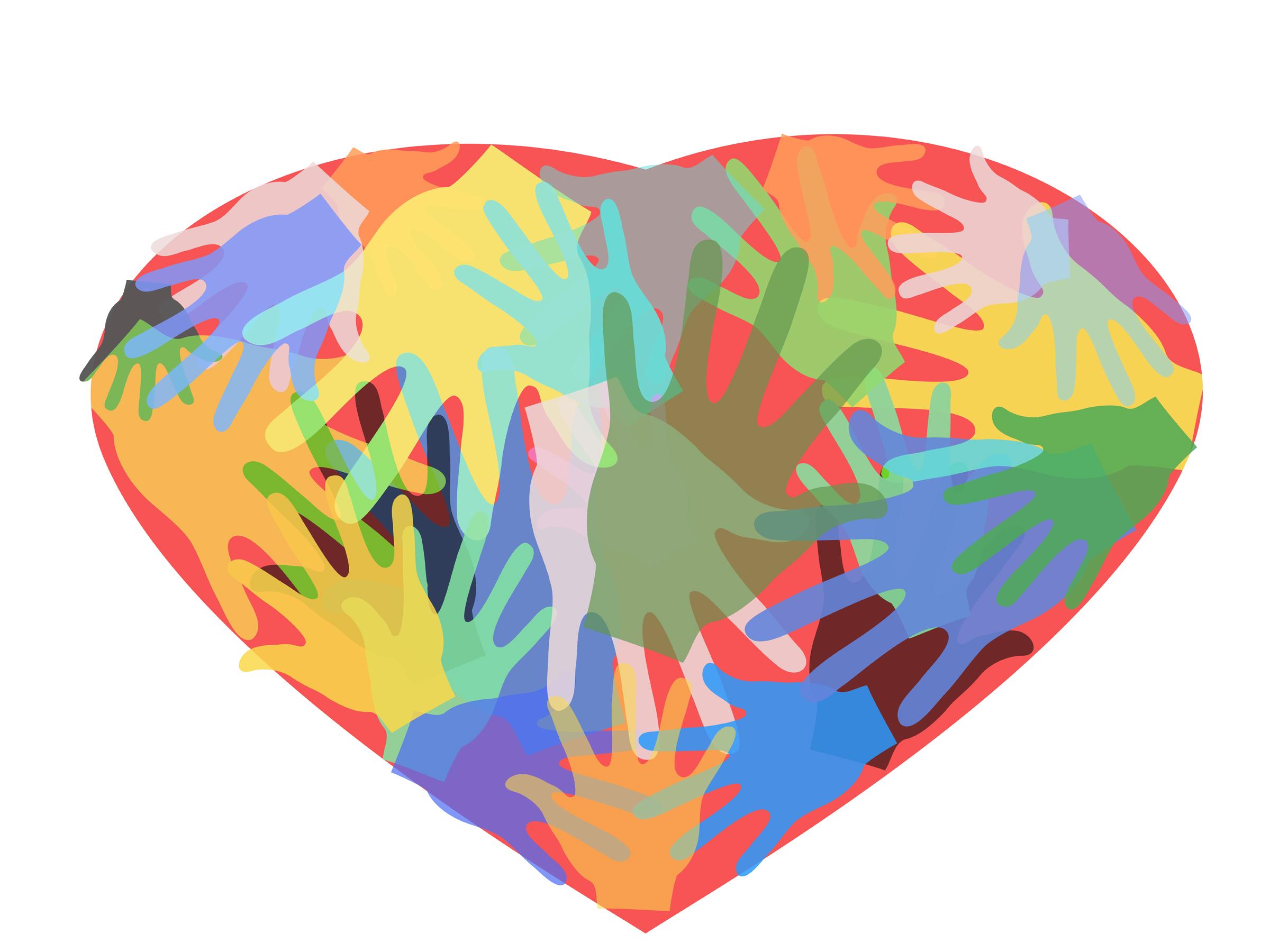 Expectativas de Segundo Grado sobre el Aprendizaje de Comportamientos ÉticosStudents will know what bullying is; mean or hurtful behavior that is done on purpose, repeatedly over time, imbalance of power.Students will know different ways to solve a bully problem; Ask them to stop, Walk away, Avoid a bully, Stay with your friends, Use an I-Statement, Report to an adultQue puede hacer en casa para ayudar a su hijo/aDefinición de acoso escolar (Bullying)Comportamiento cruel o hirienteHecho a propósitoComportamiento RepetitivoDebe tener un desequilibrio de poder (objetivo se siente asustado o incómodo)• Pregúntele a su hijo/a, "¿Quiénes son tres amigos que te apoyan cuando tienes un problema?" • Hable acerca de los problemas que su hijo puede resolver por sí solo/a y los problemas donde necesita ayuda. • Hable con su hijo acerca de una situación donde usted experimentó acoso escolar "bullying". Explique lo que hiciste. ¿Funcionó o no? • Ayude a su hijo/a a ser proactivo. Pídale a su hijo, "¿Cuáles son las tres estrategias  que piensas te ayudarán a resolver una situación de "bullying" acoso escolar?" • ¿Quién en su vecindario puede ayudar a su hijo/a en una situación donde el/ella lo necesite? • ¿Quién es la persona correcta en la escuela que su hijo/a le puede pedir ayuda? • Cuando lea un libro con su hijo/a discuta cómo los personajes resolvieron sus problemas.Comuníquese con su Consejero/a Escolar para obtener más ideas.